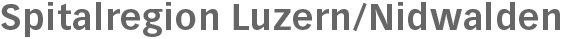 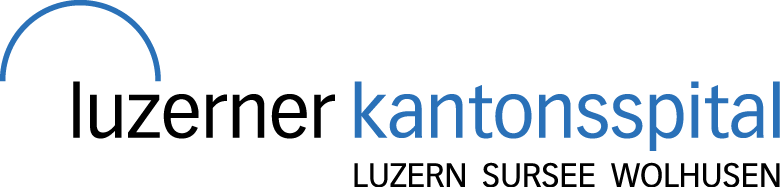 KinderspitalPädiatrie und Pädiatrische InfektiologieChefärztin: PD. Dr. med. Nicole RitzLuzerner KantonsspitalSpitalstrasse | 6000 Luzern 16
Telefon 041 205 31 51
Sekretariat: christina.odermatt@luks.ch | luks.chElternLuzern, 21. Januar 2022Umgang mit OpiatenDas Opiat wird beim Kind zu Hause auf Verantwortung der Eltern an einem sicheren Ort aufbewahrt (unzugänglich für Geschwisterkinder).Der primär verordnende Arzt (Kinderarzt bzw. fallführende Arzt/ Schmerzteam im Spital) verändert bei Bedarf (z.B. auf Hinweis der Familie oder Kispex) den Therapieplan und macht eine entsprechende Verordnung.Endet der Bedarf oder verstirbt das Kind und die Eltern haben noch ein Opiat zu Hause, sind die Eltern dafür verantwortlich, dass das Opiat an die Bezugsapotheke zurück gegeben wird. Datum: Primär verordnende Arzt:Name ………………………………………………………………………………………Unterschrift ………………………………………………………………………………..Mutter / Vater:Name ………………………………………………………………………………………Unterschrift ………………………………………………………………………………..Freundliche GrüsseLuzerner KantonsspitalPD Dr. med. Nicole RitzChefärztin PädiatrieChefärztin Pädiatrische InfektiologieAblauf: Formular wird vom primär verordnenden Arzt ausgefüllt und unterzeichnetden Eltern zur Unterschrift vorgelegteingescannt und abgelegt